ПОЛОЖЕНИЕоб индивидуальном учете результатов освоения обучающимися образовательных программ, хранении в архивах информации о этих результатах на бумажных и (или) на электронных носителях1. Общие положения1.1. Положение об индивидуальном учете результатов освоения обучающимися образовательных программ , хранении в архивах информации об этих результатах на бумажных и (или) электронных носителях (далее – Положение) в муниципальном бюджетном общеобразовательном учреждении средней   общеобразовательной  № 82 п. Степной Курган (далее – Учреждение) разработано в соответствии с Федеральным законом от 29.12.2012 № 273-ФЗ «Об образовании в Российской Федерации», приказом Министерства образования и науки Российской Федерации от 06.10.2009 № 373 «Об утверждении и введении в действие федерального государственного образовательного стандарта начального общего образования», приказом Министерства образования и науки Российской Федерации от 17.12.2010 № 1897 «Об утверждении и введении в действие федерального государственного образовательного стандарта основного общего образования», приказом Министерства образования и науки Российской Федерации от 17.05.2012 № 413 «Об утверждении федерального государственного образовательного стандарта среднего (полного) общего образования», Уставом Учреждения, другими нормативно-правовыми актами в сфере образования.1.2. Система учета динамики индивидуальных учебных достижений обучающихся является частью внутришкольного контроля, представляет собой один из инструментов реализации требований Федерального государственного образовательного стандарта начального общего, основного общего и среднего общего образования к результатам освоения основной образовательной программы, направлена на обеспечение качества образования, что предполагает вовлеченность в оценочную деятельность как учителей, так и обучающихся.1.3. Система учета индивидуальных учебных достижений обучающихся обеспечивает:реализацию индивидуального подхода в организации образовательного процесса;поддержку высокой учебной мотивации обучающихся;получение, накопление и предоставление всем заинтересованным лицам, в том числе родителям обучающихся, информации об учебных достижениях как отдельных обучающихся, так и класса в целом за любой промежуток времени;выявление лидеров и отстающих среди обучающихся с целью реализации индивидуального подхода в процессе обучения и развития; формирование у учащихся адекватной самооценки и развитие учебной самостоятельности в осуществлении контрольно-оценочной деятельности;создание объективной базы для поощрения обучающихся;основу для принятия управленческих решений и мер, направленных на получение положительных изменений в образовательной деятельности общеобразовательной организации в целях повышения ее результативности;использование объективной информации для поощрения и материального стимулирования педагогического коллектива.1.4. Понятия, используемые в настоящих рекомендациях:индивидуальный учет - организация и ведение учета сведений о результатах обучения каждого обучающегося;текущий учет - оценивание отдельных ответов и работ обучающихся во время учебной четверти (полугодия) по предметам учебного плана соответствующей основной образовательной программы, обеспечивает оперативное управление учебной деятельностью обучающегося на уроке;периодический учет - выставление обучающимся отметок за прочность, осознанность и системность в освоении содержания учебных программ по завершении определенного временного промежутка (темы, модуля, курса, за четверть, полугодие);промежуточный учет - выставление отметок по предметам учебного планасоответствующей основной образовательной программы на конец каждого учебного года;итоговый учет - выставление отметок выпускникам по предметам учебного плана на конец завершения основной образовательной программы соответствующего уровня обучения.Понятие индивидуальных учебных достижений обучающихся включают в себя результаты:личностные - усвоенные системы норм, ориентаций и ценностей, позволяющие обучающемуся функционировать в качестве полноправного члена общества;метапредметные – включающие освоенные обучающимися межпредметные понятия и универсальные учебные действия (регулятивные, познавательные, коммуникативные), способность их использования во всех сферах деятельности, самостоятельного планирования учебной деятельности;предметные - освоенные знания, умения, навыки.Индивидуальный учет результатов освоения обучающимися образовательных программ ведется педагогическим коллективом.1.6. Балльное текущее, периодическое, промежуточное и итоговое оценивание обучающихся 2-11-х классов по предметам учебного плана соответствующей основной образовательной программы является обязательным.1.7. Требования, предъявляемые к текущему, периодическому, промежуточному и итоговому оцениванию и осуществлению индивидуального учета результатов освоения обучающимся образовательных программ доводятся до сведения обучающихся и их родителей (законных представителей) классным руководителем на первом родительском собрании и учителями-предметниками на первых уроках.Учет личностных и метапредметных результатов в 1-4 классахУчет личностных результатов.Личностные результаты обучающихся на уровне начального общего образования в полном соответствии с требованиями федерального государственного образовательного стандарта не подлежат итоговой оценке. В данном случае используется неперсонифицированная (анонимная) информация.Формой оценки личностных результатов обучающихся является оценка индивидуального прогресса личностного развития обучающихся, которым необходима специальная поддержка. Такая оценка осуществляется по запросу родителей (законных представителей) обучающихся или по запросу педагогов (или администрации Учреждения) при согласии родителей (законных представителей) и проводится педагогом-психологом, имеющим специальную профессиональную подготовку в области возрастной психологии.Критерии оценки:низкий уровень сформированности качеств личности;оптимальный уровень сформированности качеств личности;высокий уровень сформированности качеств личности.Учет метапредметных результатов.Основным объектом оценки метапредметных результатов служит сформированность у обучающегося умственных действий, которые направлены на анализ и управление своей познавательной деятельностью, умения проявлять инициативу и самостоятельность в обучении.Основное содержание оценки метапредметных результатов на уровне начального общего образования строится вокруг умения учиться.Уровень сформированности универсальных учебных действий, представляющих содержание и объект оценки метапредметных результатов, может быть качественно оценен и измерен в следующих основных формах:как результат выполнения специально сконструированных диагностических задач, направленных на оценку уровня сформированности конкретного вида универсальных учебных действий;как инструментальная основа (или как средство решения) и как условие успешности выполнения учебных и учебно-практических задач средствами учебных предметов.Достижение метапредметных результатов может проявиться в успешности выполнения комплексных заданий на интегрированной основе.Для оценки сформированности метапредметных результатов используются проверочные задания, успешное выполнение которых требует освоения навыков работы с информацией. Предполагаемые результаты: уровень сформированности у выпускника регулятивных, познавательных, коммуникативных универсальных учебных действий.В первом классе вместо балльных отметок допустимо использовать только положительную и не различаемую по уровням фиксацию.Со 2 класса по 4 класс отметки ставятся по 5-балльной шкале или по критериям оценки:низкий уровень сформированности универсальных учебных действий;оптимальный уровень сформированности универсальных учебных действий;высокий уровень сформированности универсальных учебных действий.Учет личностных и метапредметных результатов в 5-11 классахУчет личностных результатов.Учет личностных результатов образовательной деятельности обучающихся в 5-9 классах осуществляется в ходе мониторинговых исследований в целом по классу, а не по каждому ученику отдельно и является предметом оценки эффективности воспитательно-образовательной деятельности Учреждения.Учет метапредметных результатов.Учет метапредметных результатов в 5-11 классах осуществляется:учета выполнения индивидуальных и групповых проектов;учета социальной практики обучающегося.Учет предметных результатов в 1-11 классахУчет предметных результатов в 1-х классах.В 1-ом классе используется безотметочная система обучения. Мониторинг предметных результатов ведется на двух уровнях: выполнен базовый уровень, не выполнен базовый уровень.Учет предметных результатов во 2-11-х классах.Предметные результаты включают в себя результаты освоения программ учебных предметов, представленных в учебном плане.Индивидуальный учет предметных результатов освоения обучающимися основной образовательной программы осуществляется на бумажных и электронных носителях.Основной формой фиксации предметных результатов освоения практической и теоретической части программы являются баллы/оценки (от 1 до 5), полученные обучающимися в ходе образовательного процесса.Балльный учет предметных результатов обучающихся 2-9-х классов как текущий, промежуточный, так и итоговый (годовой) осуществляется в«Классном журнале» на бумажном носителе и в электронной системе«Dnevnik.ru». Данные результаты представлены в следующих видах отчетов:сводная ведомость учета успеваемости;отчет классного руководителя за учебный период;сводный отчѐт об успеваемости по Учреждению;итоги успеваемости по предмету за учебный период;отчет учителя-предметника;сводный отчет об успеваемости и качестве обучения по Учреждению.В личном деле обучающегося выставляются итоговые результаты по предметам учебного плана соответствующей основной образовательной программы. Итоговые результаты обучающегося по каждому году обучения заверяются печатью и подписью классного руководителя.Ответственное лицо за сбор и хранение предметных результатов – заместитель директора по учебной работе.5. Обязательные носители информации о результатах освоения образовательных программ5.1. Индивидуальный учет результатов освоения обучающимся основной образовательной программы осуществляется на бумажных  электронных носителях в формах, определенных общеобразовательной организацией соответствующим локальным актом.5.2. К бумажным носителям индивидуального учета результатов освоения обучающимися образовательной программы относятся:5.2.1. Классные журналы, которые являются основными бумажными носителями индивидуального учета результатов освоения образовательной программы, отражают индивидуальное балльное текущее, периодическое, промежуточное и итоговое оценивание каждого обучающегося класса. По результатам четверти, полугодия заполняется сводная ведомость успеваемости каждого обучающегося.Учитель проверяет и оценивает знания обучающихся, выставляет отметки в журнал, а также отмечает посещаемость учащихся. Классные журналы ведутся в соответствии с установленными требованиями.Директор школы и его заместители систематически осуществляют контроль за правильностью их ведения, о чем делается соответствующая запись в классном журнале.Директор школы обеспечивает хранение классных журналов в течение 5 лет (страницы со сводной ведомостью успеваемости, изъятые из классных журналов, хранятся 25 лет).5.2.2. Тетради для контрольных, практических, лабораторных и творческих работ содержат информацию о результатах индивидуального усвоения обучающимся теоретической и практической части программы по предмету, а также о качестве реализации учителем рабочей программы. Тетради ведутся учащимися и проверяются учителями в соответствии с требованиями локального акта общеобразовательной организации.5.2.3. Личные дневники как бумажный носитель индивидуальных учебных достижений ведутся обучающимися. Учитель оценивает ответ, работу обучающегося, выставляет ему отметку в дневник и заверяет её своей подписью (в день получения отметки). Родители просматривают отметки в дневнике, знакомятся с информацией текстового содержания (домашние задания, замечания, поощрения, пожелания). Просмотр подтверждают своей подписью.Отметки за четверть, полугодие, год выставляет классный руководитель в дневник или табель, а родители, ознакомившись с выставленными отметками, расписываются в соответствующей графе.Контроль достоверности записи данных в дневнике обучающегося осуществляет еженедельно классный руководитель.Дневники обучающихся находятся в личном пользовании обучающихся и в архиве общеобразовательной организации не хранятся.5.2.4. Личные дела обучающихся являются обязательным бумажным носителем индивидуального учета результатов освоения обучающимися основной образовательной программы. В личном деле выставляются итоговые результаты обучающегося по предметам учебного плана общеобразовательной организации за каждый год обучения.Директор школы обеспечивает хранение личных дел обучающихся на протяжении всего периода обучения обучающегося в данной общеобразовательной организации и 3 года после окончания ими обучения.5.2.5. Протоколы результатов прохождения выпускниками государственной итоговой аттестации являются обязательным бумажным носителем индивидуального учета результатов освоения обучающимся основной образовательной программы.Заместитель директора по учебно-воспитательной работе обязан ознакомить выпускников с результатами прохождения государственной итоговой аттестации под роспись.Протоколы результатов прохождения выпускниками государственной итоговой аттестации хранятся в общеобразовательной организации 1 год.5.2.6. Книги выдачи аттестатов об основном и среднем общем образовании являются обязательным бумажным носителем индивидуального учета результатов освоения обучающимся основной образовательной программы и ведутся в соответствии с установленными требованиями.Результаты итогового оценивания обучающегося по предметам учебного плана по окончании основной образовательной программы основного (среднего) общего образования заносятся в книги выдачи аттестатов и выставляются в приложение к аттестату соответствующего уровня образования.Книги выдачи аттестатов заполняются ответственным, назначенным приказом директора общеобразовательной организации.Книги выдачи аттестатов хранятся в общеобразовательной организации в течение 50 лет.5.2.7.Портфолио обучающегося представляет собой подборку результатов творческих работ, учебно-исследовательской и проектной деятельности, которые отражают прогресс обучающегося в какой-либо области и выполняют роль накопительной индивидуальной оценки.5.2.8.Информация электронного журнала хранится в электронном виде на сервере в сети в соответствии с требованиями законодательства.5.2. 9.К не подлежащим обязательному хранению носителям индивидуального учета результатов освоения образовательных программ относятся личные дневники, тетради для контрольных, лабораторных, практических и творческих работ, портфолио обучающихся.6. Взаимодействие участников образовательного процесса в процессе обучения6.1. Учителя-предметники для информирования родителей о результатах обучения и развития обучающихся:ежедневно отслеживают, как меняются, развиваются интересы обучающегося, его мотивация, уровень самостоятельности, ведут учет успеваемости и посещаемости в дневниках и классных журналах, отслеживают траекторию обученности обучающихся класса по предмету;по итогам четверти, полугодия составляют отчет о результатах освоения рабочей программы по предмету (в разрезе каждого обучающегося класса).6.2. Заместитель директора осуществляет анализ отчетов по предметам, по классам.6.3. Анализ отчета по классу содержит:средний балл обучающегося по результатам отметок, полученных в конце четверти, полугодия (в обязательном порядке группы лидеров и неуспевающих).6.4. Анализ отчета по предмету содержит:средний балл по предмету;динамику среднего балла обучающегося по отдельным предметам в сравнении с предыдущим отчетным периодом (четвертью, полугодием).Результат освоения предмета определяется в конце учебного года на основании периодических и промежуточных результатов изучения отдельных тем программы и годовой контрольной работы по предмету.Отчеты хранятся в кабинете заместителя директора. Заместители директора осуществляют защиту информации от несанкционированного доступа.6.5. На родительских собраниях, индивидуальных консультациях учителя знакомят родителей обучающихся с особенностями оценивания в 1-х классах и 2-11-х классах и результатами освоения образовательной программы соответствующего уровня.Постоянное взаимодействие между учителями, обучающимися, родителями и администрацией общеобразовательной организации способствует возникновению отношений равноправного сотрудничества, что в итоге будет положительно отражаться на качестве образования обучающихся.7. Порядок использования данных учета индивидуальных учебных достижений обучающихся7.1. Данные, полученные в результате обработки отчетов по индивидуальному учету результатов освоения образовательной программы за определенный период обучения:– обсуждаются на административных совещаниях, заседаниях педагогического совета образовательной организации, заседаниях методических объединений;– являются объективной основой для внесения корректив в план проведения внутришкольного контроля администрацией общеобразовательной организации, а также планирования индивидуальной работы с обучающимися.7.2. Данные, полученные в результате обработки отчетов по индивидуальному учету результатов освоения образовательной программы за определенный период обучения конкретным обучающимся, обсуждаются с родителями (законными представителями) данного обучающегося для принятия решений, направленных на получение положительных изменений в его учебных достижениях.Рассмотрено и рекомендовано к утверждению педагогическим советом  протокол № 1 от 30.08.2020Утверждена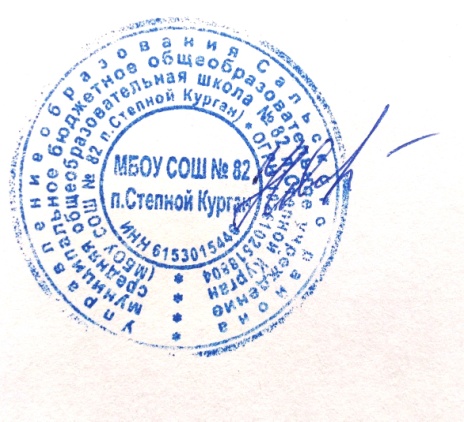 Директор МБОУ СОШ № 82 п.Степной Курган____________НА.Якубаприказом  № 253 от 31.08.2020 